VII Региональный чемпионат «Молодые профессионалы» Республики Мордовия  (WorldSkills) – .Конкурсное задание 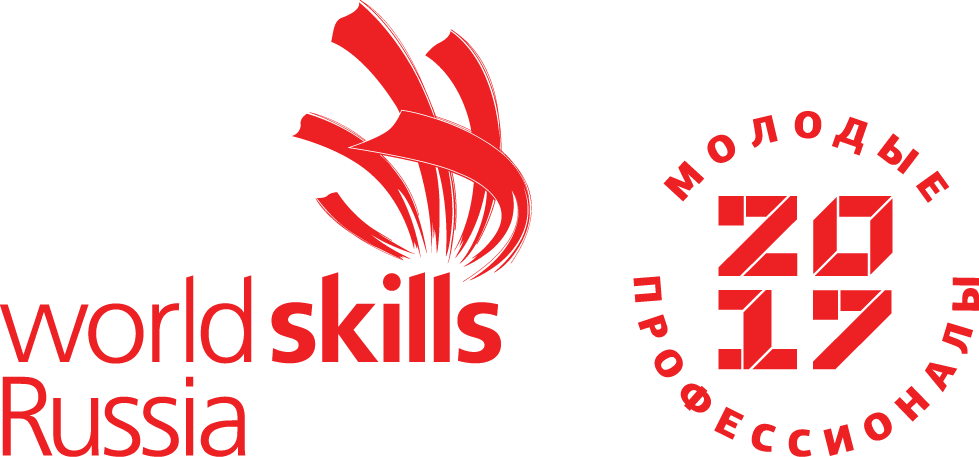 Компетенция(Обслуживание грузовой техники)Конкурсное задание включает в себя следующие разделы:Формы участия в конкурсе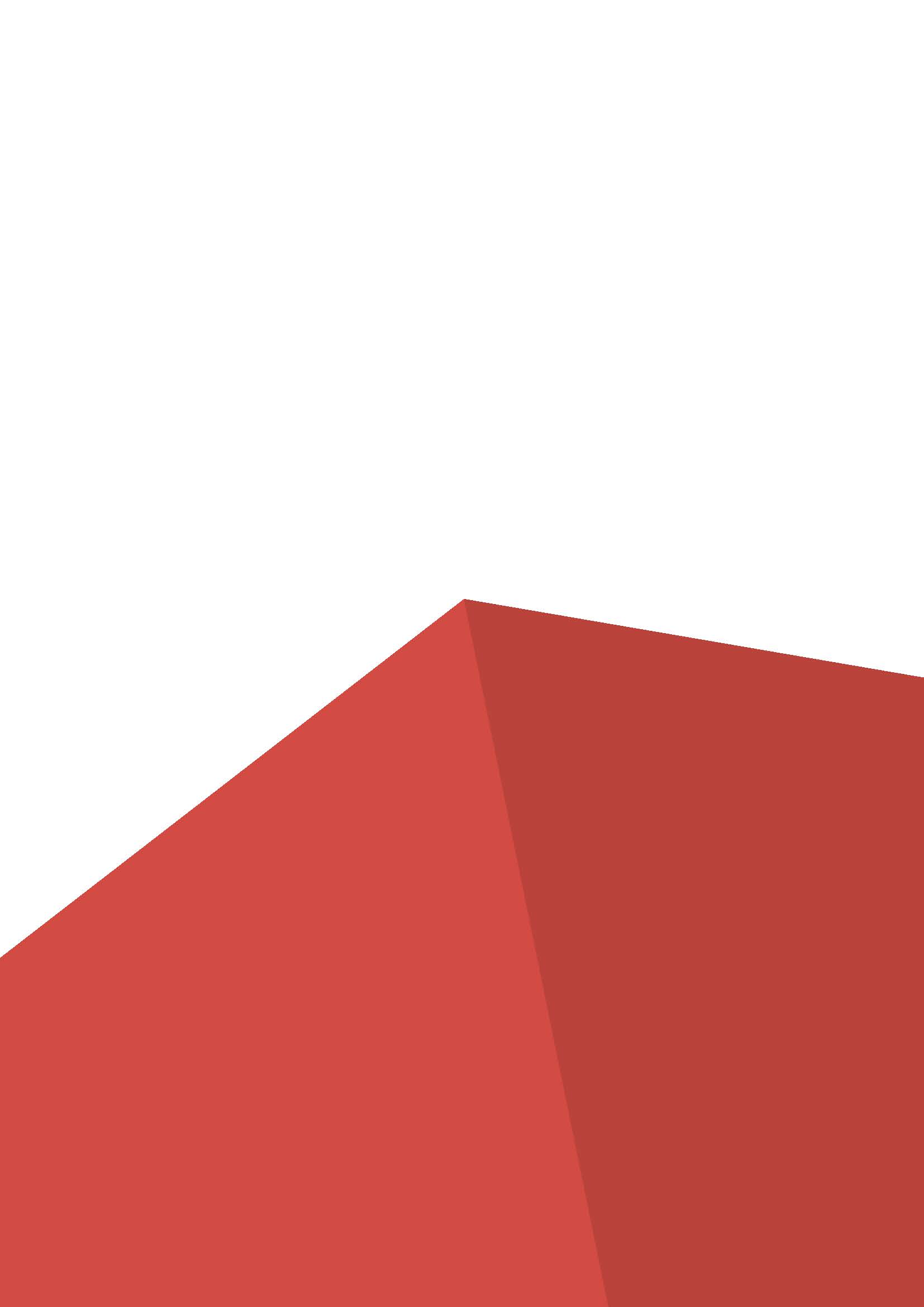 Задание для конкурсаМодули задания и необходимое времяКритерии оценкиНеобходимые приложенияКоличество часов на выполнение задания:12ч.Менеджер компетенции WSR_______________ Толкачёв  С.О.1. ФОРМЫ УЧАСТИЯ В КОНКУРСЕИндивидуальный конкурс.                                   2. ЗАДАНИЕ ДЛЯ КОНКУРСАСодержанием конкурсного задания является обслуживание грузовой техники. Конкурсное задание имеет несколько модулей, выполняемых в последовательности жеребьевки. Конкурс  включает в себя 4 модуля.Аспекты критериев оценки выставляются экспертами работающих на модуле. Если участник конкурса не выполняет требования техники безопасности, подвергает опасности себя или других конкурсантов, такой участник может быть отстранен от конкурса.3. МОДУЛИ ЗАДАНИЯ И НЕОБХОДИМОЕ ВРЕМЯМодули и время сведены в таблице 1 Таблица 1.Модуль 1: «B»- Системы рулевого управления и тормозной системыКонкурсанту необходимо провести диагностику рулевого управления и тормозной системы автомобиля, определить неисправности и устранить.Автомобиль  ГАЗон Некст С41R 13Модуль 2: «C» - Электрические системыКонкурсанту необходимо выполнить диагностирование элементов электрической системы, определить неисправности и устранить. Автомобиль УАЗ – 220695 Модуль 3: «Е» - Механика двигателя и измерения точностиКонкурсанту необходимо выполнить разборку двигателя, провести замеры, определить и устранить неисправности.Двигатель-КАМАЗМодуль 4: «F» - Коробка передачКонкурсанту необходимо выполнить разборку коробки передач, произвести замеры, определить неисправности и устранить. КПП – ZF 9S4. Критерии оценкиВ данном разделе определены критерии оценки и количество начисляемых баллов (субъективные и объективные) таблица 2. Общее количество баллов задания/модуля по всем критериям оценки составляет 100.Таблица 2.Субъективные оценки - Не применимо.5. Приложения к заданию	Инструкция для участников по прохождению заданий.1. Задание считается выполненным, если модуль сделан в отведенное на него выполнение время, в полном объёме и автомобиль, агрегат, узел находятся в рабочем состоянии.2. На рабочих местах будет, весь необходимый набор инструмента, оборудования и расходных материалов, необходимые для выполнения конкурсных заданий на каждом модуле.3. Часть информации может быть представлена на английском языке.  4. Время начала и окончания выполнения задания (включая паузы и т.п.) определяет эксперт. Участник должен убедиться в том, что время начала указано корректно.5. Строго выполнять все требования ТБ.	Невыполнение какого-либо из пунктов техники безопасности можем повлечь немедленное исключение конкурсанта из соревнований с обнулением всех полученных баллов.6.	Перед работой убедитесь, что весь необходимый инструмент не имеет повреждений корпуса, представляющих опасность для вас и окружающих при его использовании7.	Разрешено использовать только исправный инструмент 8.    При любых сомнениях в исправности инструмента необходимо немедленно обратиться к экспертуИнструкция руководителя конкурсного участка.1. Методика оценки результатов определяется экспертным сообществом в день начала проведения чемпионата и содержит 100 процентов объективной оценки выполнения задания.2. Конкурсанты, не имеющие спец. одежду, спец. обувь, очки, перчатки, не прошедшие инструктаж по технике безопасности, охране здоровья к выполнению задания допускаться НЕ БУДУТ.3. Эксперты, не прошедшие инструктаж по технике безопасности, охране здоровья, не имеющие спец. обувь, спец. одежду, очки, к работе на площадке не допускаются.5.	Знать месторасположение медицинской аптечки.6.	Убедитесь, что все электрические провода на вашем рабочем месте расположены безопасно и не имеют повреждений изоляции.7.	Перед выполнением работы с автомобилем по удалению ошибок убедитесь, что автомобиль поставлен на ручной тормоз.8.	При необходимости перемещения тяжелых предметов участником помочь ему.9.	В случае обнаружения какой-либо реальной или потенциальной опасности на территории зоны проведения соревнований необходимо немедленно прекратить выполнение всех работ.10.	При обнаружении нарушений техники безопасности в процессе выполнения задания, эксперт должен остановить выполнение задания.№ п/пНаименование модуляРабочее времяВремя на задание1Модуль 1: Системы рулевого управления и тормозной системыС1 9:00-20:00С2 9:00-20:00С3 9:00-20:003 часа2Модуль 2: Электрические системыС1 9:00-20:00С2 9:00-20:00С3 9:00-20:003 часа3Модуль 3: Механика двигателя и измерения точностиС1 9:00-20:00С2 9:00-20:00С3 9:00-20:003 часа4Модуль 4: Коробка передачС1 9:00-20:00С2 9:00-20:00С3 9:00-20:003 часаРазделКритерийОценкиОценкиОценкиРазделКритерийСубъективная (если это применимо)ОбъективнаяОбщаяВСистемы рулевого управления и тормозной системы01515СЭлектрические системы01515ЕМеханика двигателя и измерения точности02020FКоробка передач01515Итого = Итого = 06565